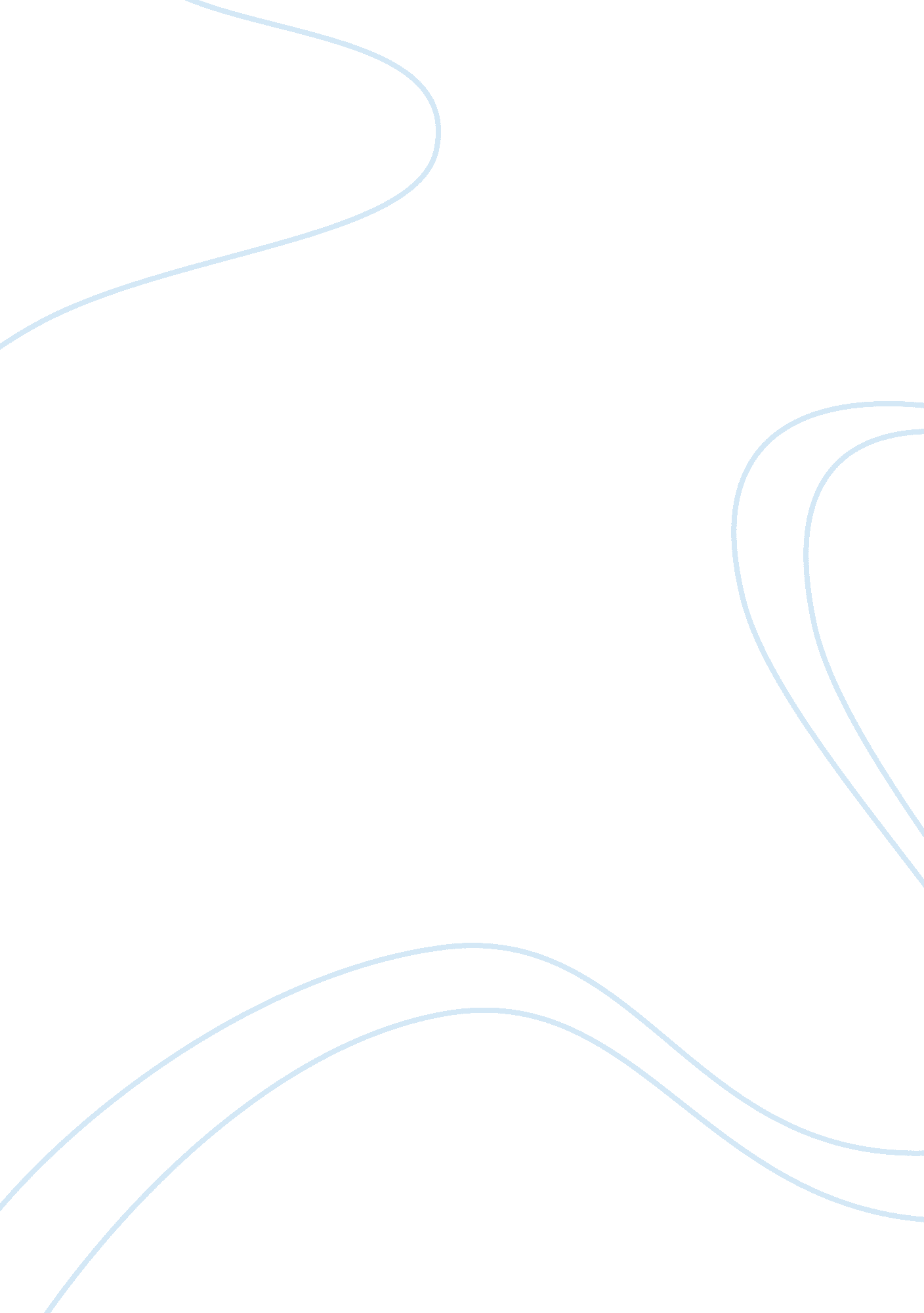 Tardiness: high school and copyrightEducation, School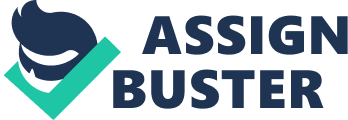 A. Background of the Study Tardiness has already become a habit of thehigh school studentsof Manresa school. Most of them come to school, attend their classes, and scheduled appointments not on time. They all have their own reasons; traffic, working slow, waking up late, etc. Most of the students in Manresa School are even residents of BF Homes. Some are even residing in the Manresa Village, and still, they are arriving late. They are residents who have been probably living in the village, or subdivision all their lives, who should have already put into consideration the usual problems they would encounter when they go to school. Many teachers get disappointed, but up to now, the students are still unaware of what they are doing. Tardiness is one of the most common causes that affect the lives of high school students. But, how can tardiness really affect our lives as a student? Will it bring down ouracademicgrades? This study will provide information about tardiness, what causes it, the probable consequences of being tardy, and possible solutions to overcome, or at least help the High School students of Manresa School regarding their problem of being late. B. Statement of the Problem Prevention of tardiness among the high school students of Manresa School. C. Objectives of the Study At the end of the study, the group is expected to. To find out why the high school students of Manresa school are tardy. To prove that it is possible for the students to come to school and/or attend classes early. To give solutions and prevent tardiness. D. Significance of the Study The study is very important because many people would be able to benefit from this study; namely, teachers and the tardy students themselves. During the course of this study, the group will be able to find out what the causes and effects this might have on not only the students but also the teachers and staff. The study can also help those who are experiencing tardiness over and over again without being consciously aware of the reason and may also help those who wish to conduct this kind of study in the future. The group can use this information to help anyone looking for psychological, physiological, and social aspects of tardiness. Anyone who wants to know more about preventing someone from being late can make use of the information retrieved from this study. The professionals, not only the students can also experience being late. They will also be able to make use of the study, and this study can virtually benefit anyone who has to be somewhere at some time. E. Scope and Limitation The study focuses on preventing tardiness among the high school students of Manresa school. It is a specific topic but still covers a lot of factors. The study covers ways and changes that Manresa School should follow in order to lessen the number of tardy students In order to prevent tardiness, the students must know its causes and effects in many ways. The study covers the tardiness in coming to school, attending classes and other important appointments, activities, etc. these factors are all important because the students of Manresa School should know what tardiness could do to them if it becomes a habit. F. Definition of Terms Attendance (n) – the act of attending; a number of persons present. Authority (n) – to have the power and right to control, judge, or prohibit the actions of others; to be in charge. Awareness (n) – the realization of something; consciousness. Behavior (n) – the manner of behaving or acting the aggregate of responses to internal or external stimuli. Consequence (n) – outcome; the unpleasant result of an action. Counsel (n) – a professional guide service for individuals, applying the techniques of psychological testing. Discipline (n) – the training of the mind and character; a branch of learning; a mode of life in accordance with rules, self-control; control, order, obedience to rules. Disturbance (n) – the act of disturbing, the state of being disturbed; commotion; something that disturbs. Excessive (adj) – more than is acceptable: beyond what is considered acceptable, proper, usual or unnecessary Excuse (v) – to pardon or overlook (a fault, offense, etc.); to offer a reason or apology for (an error, fault, etc. ); to serve as a reason for; justify. Habit (n) – a tendency to repeat an action again and again; a behavior pattern that has a degree of automatism. Late (adj) - occurring after the usual or expected time. Manner (n) – a method of doing something; behavior; type or kind; habit; social behavior. Misconduct (n) – formal word for improper behavior, especially by a professional person; dishonest management; improper behavior. Offense (n) – the act of offending; a fault, sin or crime; the act of injuring another’s feelings; the state of being offended; assault or attack in sports, the team members. Policy (n) – any system of management based on self-interest as opposed to equity finesse in general; artifice. Prevention (n) – the act of intervening in order to prevent something; preventing or being prevented. Procrastinate (v) – a formal word meaning to delay or put off to a later time. Prolong (v) – to make longer in time; extend. 20. Responsibility(n) – the state of being responsible; ability to meet the obligation, or to act without superior authority or guidance. Sanction (n) – permission, approval; a penalty for breaking a law, a deterrent. Suspend (v) – to attach to some elevated point without support from below; to hold floating on or in a fluid, or as it on or in a fluid; to debar, usually for a time, from the exercise of an office or function or the enjoyment of a privilege. Tardiness (n) – late, dilatory, overdue, delayed; slow, sluggish, leisurely, torpid. Tardy (adj. – not coming, happening, etc. at the schedule or proper time; moving, acting at a slow pace. Time management(n) - the concept of continuous existence; the past, present, and the future; a distinct moment or period. Violation (n) – the act of violating or the state of being violated. Reference list Anonymous. (2001). Absences, Tardiness, Excuses, and Work Make-up. Retrieved August 8, 2009, from Madison city. Website: http://www. madison city. k12. al. us/Policies/Pages/J/JBD-Absences_Tardiness_Excuses_and_Work_Make-up. Anonymous. (2009). Class tardiness. Retrieved August 8, 2009, from University Laboratory High school. Website: http://www. uni. out. edu/policies/tardiness Anonymous. (2009). Excessive tardiness in school. Retrieved August 8, 2009, from Lots of Essays. com. Website: http://www. lotsofessays. com/viewpaper/168107. Anonymous. (2009) School Tardiness and Absences can make A Child Fall Behind. Retrieved August 10, 2009, from New York Schools. Website: http://www. new york schools. com/articles/school-tardiness-and-absences-can-make-a-child-fall-behind. Anonymous. (2008). School Tardiness. Retrieved August 8, 2009, from Martinsville Bulletin. Website: http://www. Martinsville bulletin. com/article. cfm? ID= 16932 Anonymous. (2009). Student Tardiness and Absenteeism – A Cause for Concern. Retrieved August 9, 2009, from MTCutandPaste. com Website: http://www. mtcutandpaste. com/page. cfm? thispage= 060810a2 Anonymous. (2007) Tardiness hinders student and school success. Retrieved August 10, 2009, from Cowan Crier. Website: http://www. lausd. net/Cowan_EL/cowan%20crier/Nov%2007. pdf Anonymous. (2002). Tardy Policy. Retrieved August 8, 2009, from the Paly Voice. Website: http://voice. paly. net/view_story. PHP? id= 2189 Anonymous. (2003). Research on School Attendance and Tardiness. Retrieved August 12, 2009, fromGoogleAnswers. Website: http://answers. google. com/answers/thread view/id/214323. HTML - Anonymous. (2009). Tardiness. Retrieved August 8, 2009, from Agassi prep. Website: http://www. agassiprep. org/pdfs/tardy_policy. pdf - Anonymous. (1999). The New International Webster’s Dictionary and Thesaurus. Copyright: Trident Press International - Anonymous. (2007). Truancy and Tardiness. Retrieved August 8, 2009, from Fulton. Website: http://www. Fulton. centric. org/policies/5000/5161. 0%20Truancy%20and%20Tardiness. pdf Austin, M. (2003). Late For School. Copyright: Peachtree Pub Ltd Bishop, A. (2008) Tardiness. Retrieved August 10, 2009, from ateacher, grows in Chicago. Website: http://ashleyltt. blogspot. com/2008/03/tardiness. Burningham, J. (2008). John Patrick Norman McHennessy – The Boy Who Was Always Late. Copyright: Alfred a Knopf Inc - Cayne, B. (1989). The New Lexicon Webster’s Dictionary of the English Language. Copyright: Lexicon Publications, Inc. The USA - Cosby, B. (1999). My Big Lie. Copyright: Scholastic - Friedrich, O. (2002). The Easter Bunny That Overslept. Copyright: Harpercollins Children’s Books Geddes, Grosset. (2002). Universal Dictionary and Thesaurus. Copyright: Poland - Gray, P. (2006). Psychology. Copyright 41 Madison Ave. , New York: Worth Publishers Gross, R. (2005). Psychology: TheScienceof Mind and Behavior. Copyright: Hachette Livre, UK: Hodder Arnold Publishers - Guthridge, B. Clark, M. (1999). Lucky Last Luke. Copyright: Sundance Hargreaves, R. (2008). Little Miss Late. Copyright: Publisher: Price Stern Sloan King, J. L. (2007). CP Time: Why Some People are Always Late. Copyright: Strebor Books Intl Kirschner, R. Brinkman, R. (2001). Life by Design. Copyright: MC Grawltill Book Co. Lachtman, O. (2008). Icy Watermelon / Sandia Fria. Copyright: Pinata Books Landau, S. (2006). Webster’s Dictionary Thesaurus and Atlas. Copyright: Typhoon International Corp. Lindenfield, G. (2000). SelfMotivation: Revised Edition. Copyright: Caledonian International Book Manufacturing Ltd, Glasgow Newman, L. Ferguson, P. (2007). The Boy Who Cried Fabulously. Copyright: Tricycle Pr - Nichols, W. Stebbens, S. Bunning, C. (2001). Random House Webster's Unabridged Dictionary. Copyright: USA Nissman, B. (2008). Teacher-Tested Classroom Management Strategies. Copyright: Merril - Mayer, J. (1999). Time Management for Dummies: 2nd Edition. Copyright: Hungry Minds, Inc. McDonald, C. (2009). Getting Students “ In School, ON TIME, every day. ” Retrieved August 8, 2009, from National Association of Elementary Principals. Website: http://www. naesp. org/resources/2/Leadership_Compass/2008/LC2009v6n3a3. pdf 